Countryside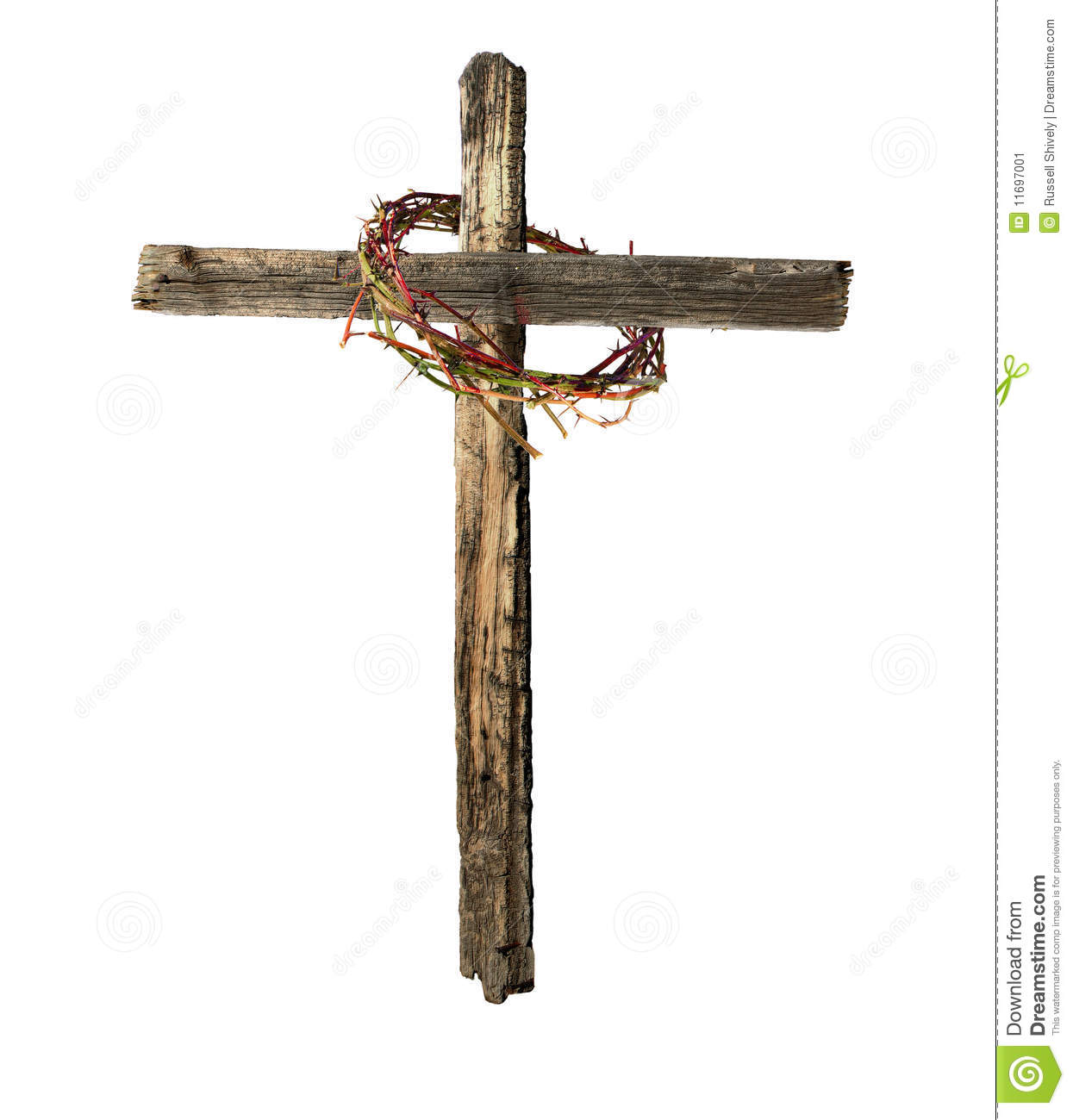 Church of ChristJuly 5, 2020OpportunitiesPrayer TimeHymn 486 “My Country ‘Tis of Thee”Hymn 485 “America the Beautiful”Hymn 74 “Mine Eyes Have Seen the Glory”CommunionChildren’s TimeChildren’s Church beginsMessage from God’s Word“The Star-Spangled Banner”Closing Prayer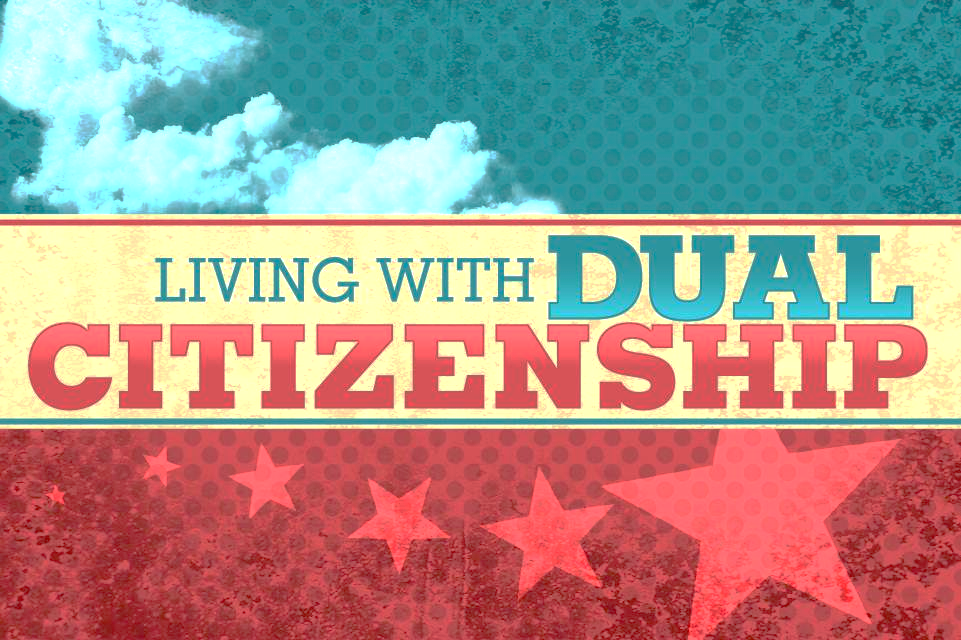 Offering (baskets in back)Church Facilities:  8063 Loop Road, Hesperia, Michigan 49421Pastor Dick Cotton:  pastor@countrysidechurch.net, 616-560-6843Facebook:  www.facebook.com/CountrysideChurchHesperia Website:  www.countrysidechurch.net“Our Dual Citizenship”1.	Citizens of the ___________ of _________Genesis 1ff2.	“Citizens” (___________) of ____________Exodus 1ff3.	Citizens of ________________Exodus 20ff4.	“Citizens” (_________________) of Assyria, _________________, and Medo-Persia	Daniel 3 & Daniel 65.	“Citizens” (______________) of _________Matthew 22:17-21Romans 13:1-71 Peter 2:13-14 6.	Citizens of __________ ________________Ephesians 2:19-21 	Philippians 3:17-21 	Hebrews 11:13-16 7.	Our _____________ CitizenshipRevelation 5:8-10Matthew 6:33Acts 5:27-29This Week’s Bible ReadingsSunday, July 5	1 Corinthians 6:14-17Paul teaches that believers are united with Christ. Therefore, we died with Christ. And God raises us from the dead (spiritually & physically) with the same power that He raised Christ from the dead. Since the believer is united with Christ, what happens when a believer sins?Monday, July 6	1 Corinthians 6:18-20Paul circles back to the believer being the temple of God (cf. 3:16-17). Now he applies this truth to sexual matters. Why should the believer run away from sexual immorality? In practical terms, how can a believer proactively avoid sexual immorality today?Tuesday, July 7	1 Corinthians 7:1-7Apparently the Corinthian believers had written to Paul asking him if Christians ought to get married or not. In this chapter, Paul gives both God’s commands and some of his own advice. What were the reasons Paul gave for and against marriage in these verses?Wednesday, July 8	1 Corinthians 7:8-9Paul seems to favor remaining unmarried if possible. Under what circumstances does Paul say it is better to marry?Thursday, July 9	1 Corinthians 7:10-11Now Paul speaks to those who are already married. He makes it clear that this is God’s command, rather than his own opinion. What does the Lord command to married believers?Friday, July 10	1 Corinthians 7:12-14Paul’s gives his own advice on marriage when a believer is married to an unbeliever. What does he say to believers who are married to unbelievers? What benefits are there in following Paul’s advice?Saturday, July 11	1 Corinthians 7:15-16Paul continues to speak to believers who are married to unbelievers. In the previous verses (12-14), the unbelieving spouses were willing to remain with the Christian spouse. Now in these verses (15-16), the unbeliever wants to leave the marriage. What does Paul say to the Christian spouse in this situation? Why?  What’s his main concern? OpportunitiesSunday 10 am Bible Class:  Study of 2 Peter	(weekly)Tuesday, July 7:  Bible Study 1 pm (weekly)Tuesday, July 7: Ministry Leadership Team 6 pmTuesday, July 7:  Bible Study 7 pm (weekly) – What does the Bible say about the Role of Women in the Church? How does it apply to Countryside? Tuesday, July 14: Elders & Deacons meetThursday, July 16: Women’s Fellowship 6 pmTuesday, July 21: Ministry Leadership Team 6 pmTuesday, July 28: Youth Pizza with Pastor 5:30 pm Meet at Fat Boys Pizza. For middle and high school students. 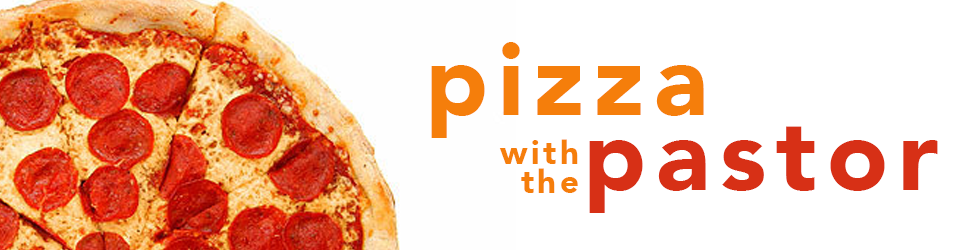 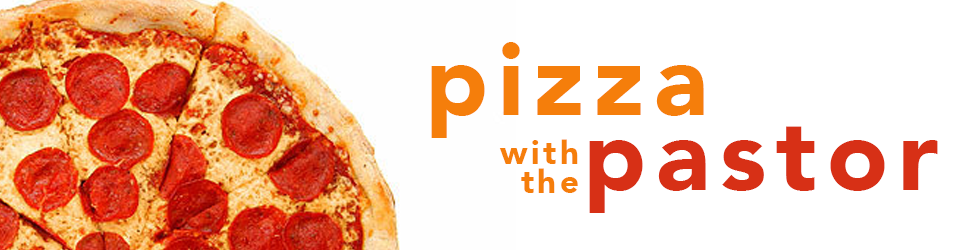 August 3-7: Five-Days Club for children and youth, Monday through Friday, 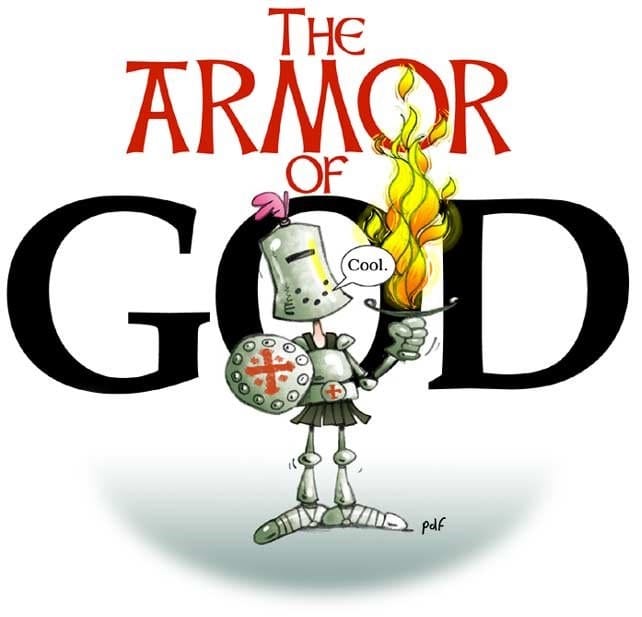 10 am to Noon. Youth will be given opportunities to help leaders. Stay tuned for volunteers, snacks, & other needs. There will be a Hot Dog Roast on Friday, August 7 at 6 pm for the whole church and all families of the kids.